	           KOMUNIKAT  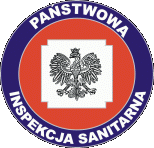                                                                                     PAŃSTWOWEGO POWIATOWEGO                                                                                                                                                                                                         INSPEKTORA SANITARNEGO                                                                                                                                                                                                             W LUBLIŃCU                                                                                       		      z dnia 22.12.2022 r.                                                                                                dla konsumentów wody                                                                                          z wodociągu Łagiewniki Małe                                                                                          oraz wójta Gminy PawonkówPaństwowy Powiatowy Inspektor Sanitarny w Lublińcu informuje, iż w dniu 
19.12.2022 r. z wodociągu Łagiewniki Małe, pobrano dwie próbki wody do badań laboratoryjnych. Po analizie sprawozdania z przeprowadzonych badań stwierdzono, iż jakość wody                   w zakresie mikrobiologicznym, spełniała wymagania określone w rozporządzeniu Ministra Zdrowia z dnia 7 grudnia 2017 r, w sprawie jakości wody przeznaczonej do spożycia przez ludzi (Dz.U. z 2017 r. poz. 2294).W związku z powyższym:Państwowy Powiatowy Inspektor Sanitarny w Lublińcu  stwierdził przydatność wody do spożycia przez ludzi   w wodociągu sieciowym Łagiewniki Małe.